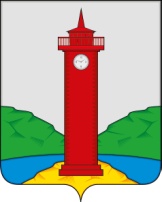 АДМИНИСТРАЦИЯ СЕЛЬСКОГО ПОСЕЛЕНИЯ КурумочМУНИЦИПАЛЬНОГО района ВолжскийСАМАРСКОЙ ОБЛАСТИ                                          ПОСТАНОВЛЕНИЕ            от 01 августа 2016 года №  142/1  О проведении публичных слушаний по вопросу предоставления разрешения на отклонение от предельных параметров разрешенного строительства, реконструкции объектов капитального строительства в отношении земельных участков с кадастровыми номерами 63:26:1805019:59, 63:26:1805019:51Рассмотрев заявление ООО «Приам» о предоставлении разрешения на условно разрешенный вид использования земельных участков, в соответствии со статьей 39 Градостроительного кодекса Российской Федерации, Федерального Закона от 06.10.2003 № 131-ФЗ «Об общих принципах организации местного самоуправления в Российской Федерации», Устава сельского поселения Курумоч, Правил землепользования и застройки сельского поселения Курумоч муниципального района Волжский Самарской области, утвержденных Решением собрания представителей сельского поселения Курумоч от 25.12.2013 № 107/47, Администрация сельского поселения Курумоч муниципального района Волжский Самарской области  ПОСТАНОВЛЯЕТ:1.  Провести на территории сельского поселения Курумоч муниципального района Волжский Самарской области публичные слушания по вопросу предоставления разрешения на отклонение от предельных параметров разрешенного строительства, реконструкции объектов капитального строительства в отношении следующих земельных участков:земельного участка с кадастровым номером 63:26:1805019:59 площадью 5 600 кв. м, расположенного по адресу: в северо-западной части кадастрового квартала 63:26:1805019, в границах подзоны «Ж1* Подзона застройки индивидуальными жилыми домами № 1» территориальной зоны «Ж1 Зона застройки индивидуальными жилыми домами»;земельного участка с кадастровым номером 63:26:1805019:51 площадью 4 779 кв.м, расположенного по адресу: в северо-западной части кадастрового квартала 63:26:1805019, в границах подзоны «Ж1* Подзона застройки индивидуальными жилыми домами № 1» территориальной зоны «Ж1 Зона застройки индивидуальными жилыми домами».Испрашиваемое заявителем отклонение от предельных параметров разрешенного строительства, реконструкции объектов капитального строительства: максимальная высота зданий, строений, сооружений – 20 м.2.  Срок проведения публичных слушаний по вопросу предоставления разрешения на отклонение от предельных параметров разрешенного строительства, реконструкции объектов капитального строительства – с 3 августа 2016 года по 27 августа 2016 года.3.  Срок проведения публичных слушаний исчисляется со дня официального опубликования настоящего постановления до дня официального опубликования заключения о результатах публичных слушаний.4.  Органом, уполномоченным на организацию и проведение публичных слушаний в соответствии с настоящим постановлением, является Комиссия по подготовке проекта правил землепользования и застройки сельского поселения Курумоч муниципального района Волжский Самарской области (далее – Комиссия).5.  Представление участниками публичных слушаний предложений и замечаний по вопросу предоставления разрешения на отклонение от предельных параметров разрешенного строительства, реконструкции объектов капитального строительства, а также их учет осуществляется в соответствии с главой IV Правил.6.  Место проведения публичных слушаний (место ведения протокола публичных слушаний) в сельском поселении Курумоч муниципального района Волжский Самарской области: 443545, Самарская область, Волжский район, с. Курумоч, ул. Мира, 10.7.  Провести мероприятие по информированию жителей поселения по вопросу публичных слушаний в поселке Власть Труда 6 августа 2016 года в 18:00, по адресу: ул. Школьная, 20.8.  Комиссии в целях доведения до населения информации по вопросу предоставления разрешения на отклонение от предельных параметров разрешенного строительства, реконструкции объектов капитального строительства обеспечить предоставление необходимой информации в месте проведения публичных слушаний (месте ведения протокола публичных слушаний) и в местах проведения мероприятий по информированию жителей поселения по вопросу предоставления разрешения на отклонение от предельных параметров разрешенного строительства, реконструкции объектов капитального строительства.9.  Прием замечаний и предложений от жителей поселения и иных заинтересованных лиц по вопросу предоставления разрешения на отклонение от предельных параметров разрешенного строительства, реконструкции объектов капитального строительства осуществляется по адресу, указанному в пункте 6 настоящего постановления, в рабочие дни с 10 часов до 17 часов.10.  Прием замечаний и предложений от жителей поселения и иных заинтересованных лиц по вопросу предоставления разрешения на отклонение от предельных параметров разрешенного строительства, реконструкции объектов капитального строительства прекращается 20 августа 2016 года.11.  Назначить лицом, ответственным за ведение протокола публичных слушаний, протоколов мероприятий по информированию жителей поселения по вопросу публичных слушаний, а также лицом, уполномоченным на проведение мероприятий по информированию населения по вопросам публичных слушаний, Н.Ю. Кулешевскую.12.  Опубликовать настоящее постановление в газете «Вести сельского поселения Курумоч».13.  В случае если настоящее постановление будет опубликовано позднее календарной даты начала публичных слушаний, указанной в пункте 2 настоящего постановления, то дата начала публичных слушаний исчисляется со дня официального опубликования настоящего постановления. При этом установленные в настоящем постановлении календарная дата, до которой осуществляется прием замечаний и предложений от жителей поселения и иных заинтересованных лиц, а также дата окончания публичных слушаний определяются в соответствии с главой IV Правил.Глава сельского поселения						Курумоч муниципального района ВолжскийСамарской области                                                                       О.Л. Катынский